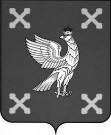 Управление образования администрации Шуйского муниципального районаПРИКАЗот  26.01.2024               № 20О проведении  конкурса творческих работ в рамках выставки декоративно-прикладного творчества            В соответствии с Положением о проведении областного конкурса декоративно-прикладного творчества среди обучающихся учреждений дополнительного образования и областных государственных коррекционных образовательных учреждений и в целях популяризации разнообразных видов народного рукоделия,  в целях выявления, развития и поддержки талантливых детей, приобщения их к творческой деятельности приказываю:1. Провести с 1  февраля по 25 марта 2024 года  конкурс творческих работ в рамках выставки декоративно-прикладного творчества.2. Утвердить Положение о проведении конкурса творческих работ в рамках выставки декоративно-прикладного творчества (прилагается).3. Руководителям образовательных учреждений организовать участие учащихся в муниципальном конкурсе согласно Положению.4. Контроль  за исполнением данного приказа возложить на главного специалиста отдела общего, дополнительного образования и воспитания Управления образования Скворцову  Е.Н.      Начальник Управления     образования администрации  Шуйского  муниципального района                                       Е.А. ЛуковкинаПоложениео проведении конкурса творческих работ в рамках выставки декоративно-прикладного творчества 1.Общие положенияМуниципальный конкурс творческих работ в рамках выставки декоративно-прикладного творчества (далее – конкурс) проводится в целях популяризации разнообразных видов рукоделия, выявления и поддержки талантливых и одаренных детей и подростков, приобщения их к творческой деятельности.2.Участники конкурсаВ выставке принимают участие учащиеся и творческие объединения обучающихся образовательных учреждений Шуйского муниципального района. Возраст участников от 6 до 18 лет включительно.3. Организаторы конкурса3.1. Организаторами конкурса являются Управление образования администрации Шуйского муниципального района и МАУДО «Центр творчества». Управление образования утверждает состав экспертной комиссии (приложение 1).3.2. Непосредственное проведение конкурса осуществляет МАУДО «Центр творчества» 3.3.Экспертная комиссия:-оценивает конкурсные работы согласно критериям оценки по каждому разделу;-выбирает победителей и призёров по каждому разделу.4. Порядок проведения выставки4.1. Конкурс творческих работ проводится с 1 февраля по 25 марта 2024 года. Выставка декоративно-прикладного творчества проводится с 1 апреля по 14 апреля 2024 года в МАУДО «Центр творчества» по адресу: с. Китово, ул. Центральная, д.3.4.2. Прием экспонатов осуществляется до 25 марта 2024  года  в МАУДО «Центр творчества». На конкурс принимаются как индивидуальные, так и коллективные работы по следующим разделам:4.5. Конкурс проводится по разделам:1) Вышивка бисером;2) Валяние: объёмное (сухое);3) Вышивка: крест;4) Вязание на спицах: кружева (скатерти, салфетки, воротники и т.п.);5) Лоскутная техника;6) Изделия из глины: посуда, скульптура, барельефы и т.п.;7) Резьба по дереву: рельефно-плоскостная, объёмная;8) Роспись по стеклу;9) Флористика;10) Украшения и аксессуары (художественная обработка металла, дерево,керамика)11) Игрушка авторская, созданная по мотивам сказок А.С. Пушкина (полностью созданная автором, включая создание оригинального образа, выкройки, росписи, костюма – собственного неповторимого стиля). Номинация посвящена 225-летию Пушкина А.С.12) «Преданья старины глубокой…» (работы, созданные в традицияхдекоративно-прикладного творчества Ивановской области).Участникам данной номинации необходимо вместе с работой предоставитьвидеопрезентацию, которая должна дать необходимую информацию оконкурсном продукте, дать четкое представление об исторической и прикладнойценности изготовленного продукта (что так делают в вашей местности,используют именно эти материалы, эту символику) и ответить на вопрос: почемуи как вы хотите сохранить эту традицию.По пунктам:1. Обоснованность исторического контекста - нужно объяснить и доказать, чтоконкурсный продукт имеет в основе народные традиции, например, в народномкостюме используется особая символика народа или конкретной местности, чтоименно эта техника использовалась в изготовлении и т.п.2. Личная позиция - почему используется в таком формате, как познакомились сэтой техникой, почему именно для вас эта традиция ценна. 4.6. Требования к экспонатам.На Конкурс принимаются экспонаты, ранее не участвовавшие в муниципальном этапе  выставки и не копирующие их.4.3. Требования к экспонатам:4.3.1. На выставку принимаются только экспонаты, представленные в выставочном исполнении и ранее не участвовавшие в выставке и не копирующие их. Картины и панно должны быть оформлены в рамки, иметь жёсткую основу. Представленные на выставку экспонаты должны быть полностью подготовлены к демонстрации (наличие петель, крепежей, подставок и т.п.).Организаторы имеют право не выставлять экспонаты низкого качества исполнения!!!!!!!4.3.2. Размер этикетки: высота– 5 см, длина – 8 см. Шрифт 14, интервал одинарный.4.3.3 Доставка экспонатов осуществляется образовательным учреждением, направляющим экспонаты на выставку. Упаковка и транспортировка экспонатов должны полностью исключить их повреждение.4.3.4. На конкурс не принимаются работы в тех случаях, если:-отсутствуют соответствующие документы: список (приложение 2), этикетка;5. Подведение итогов выставки5.1. Призовые места определяются в каждом разделе.5.2. Победители (1 место) и призёры (2 и 3 места) в каждом разделе награждаются дипломами Управления образования Шуйского муниципального района.5.3. Все участники  выставки награждаются благодарностями за участие от МАУДО Центр творчества6. Критерии оценки КонкурсаПо каждому разделу выставки Экспертная комиссия руководствуется одними и теми же критериями оценки работ:Техническая реализация:-уровень мастерства, владение выбранной техникой;-уровень техники исполнения;-качество изготовления.-сложность изготовления;-объём работы.Техническая эстетика, дизайн:-эстетический вид изделия (оформление изделия);-художественная выразительность;-единство стилевого, художественного и образного решения изделия.Творческий подход к выполнению работы:-оригинальность замысла, его художественное воплощение;-использование народных традиций, приемов;-композиционное решение работы;-новаторство, авторская уникальность.Приложение К ПоложениюСостав экспертной комиссии конкурса творческих работ в рамках выставки декоративно-прикладного творчестваСкворцова Е.Н. - главный специалист отдела общего, дополнительного образования и воспитания Управления образования,Курченкова Е.Н. – директор МАУДО «Центр творчества»,Галактионова И.А. – педагог-организатор МАУДО «Центр творчества»,Хмылева Е.Ю. – учитель технологии МОУ Пустошенская ОШ.ПриложениеК приказу Управления образования администрации Шуйского муниципального района от 26.01.2024     № 20Образовательное учреждениеПанно «Кошки»Бисероплетение (вышивка)Иванова Александра,14 летпедагог: Иванова Светлана Ивановна